Supplemental Figure 1: Occurrence and morphology of multinucleated cells in different tumors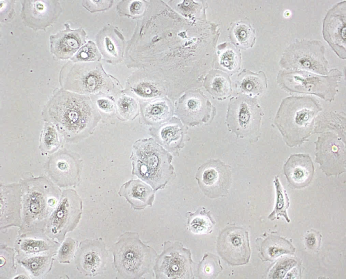 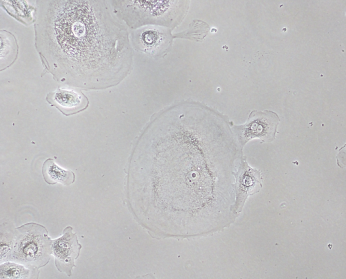 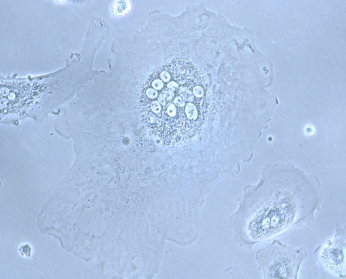 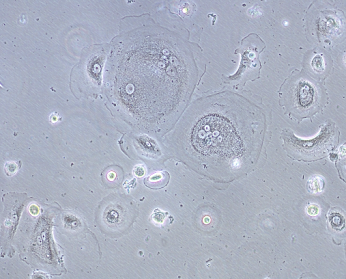 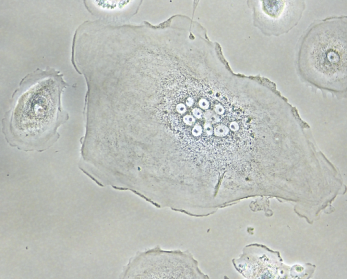 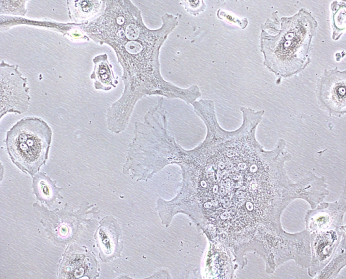 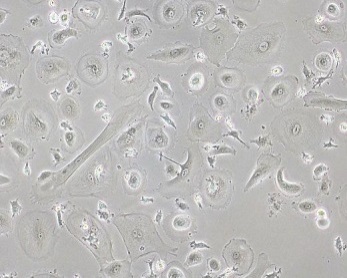 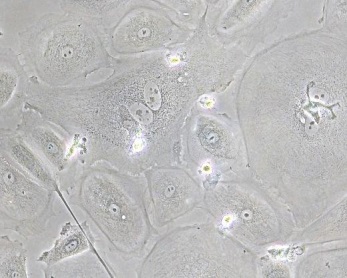 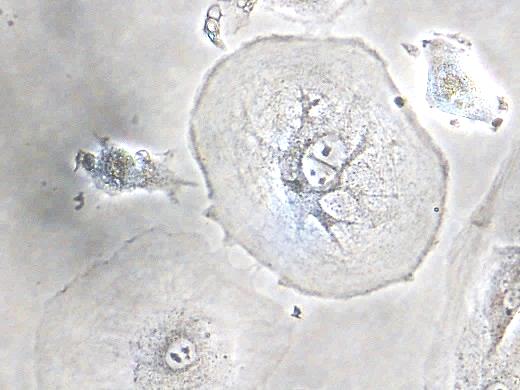 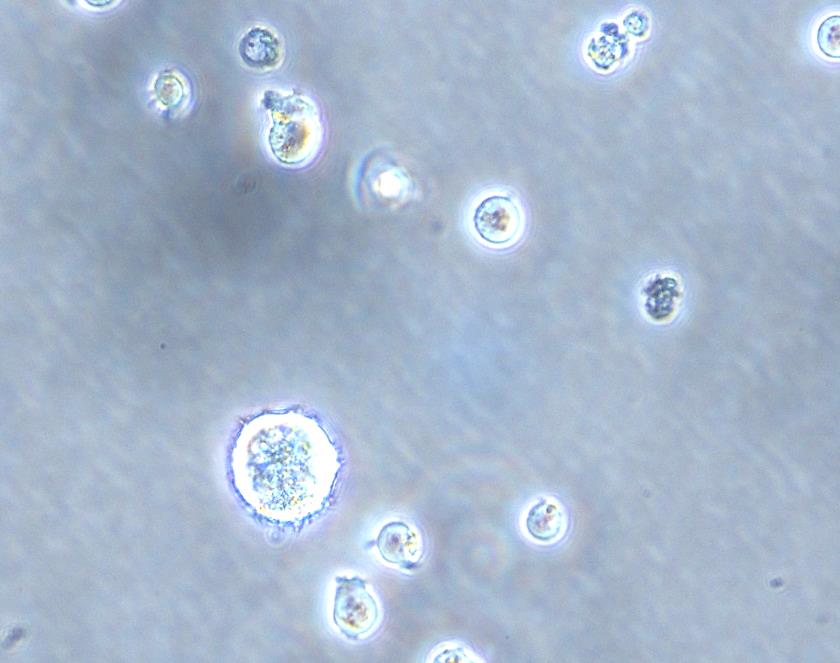 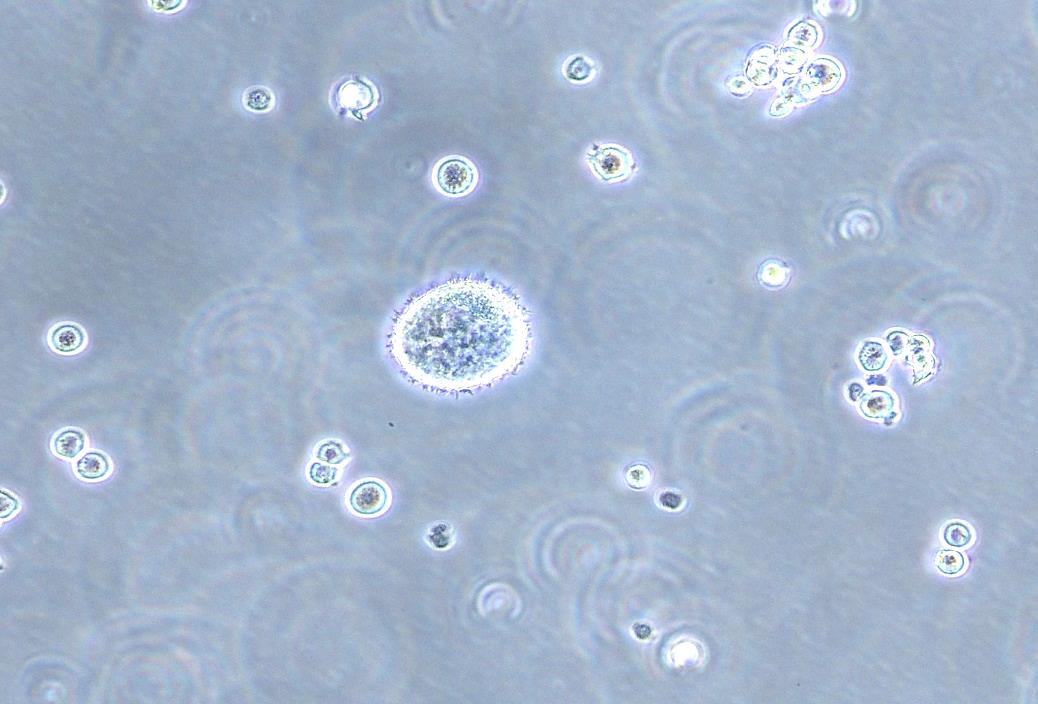 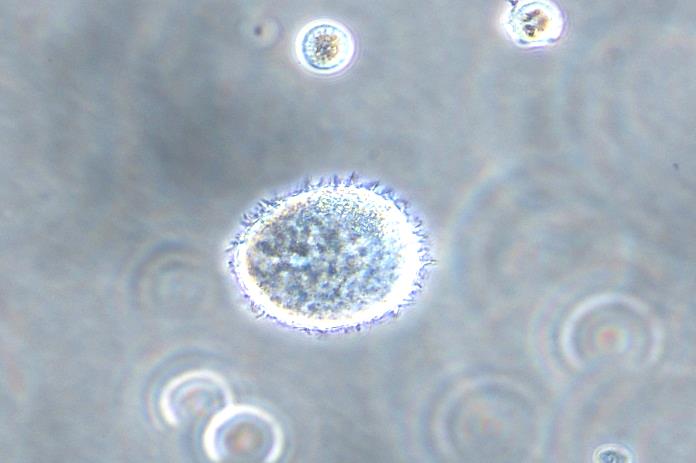 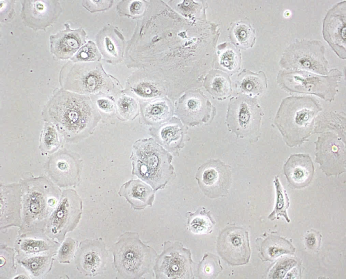 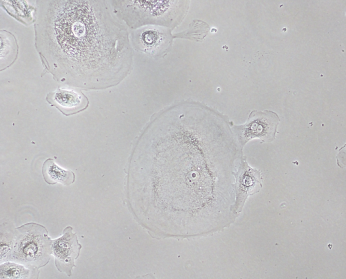 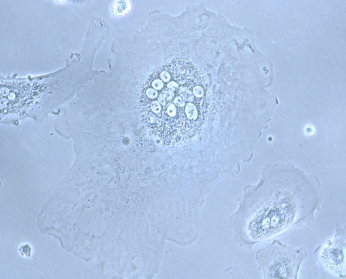 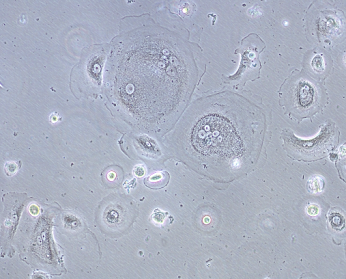 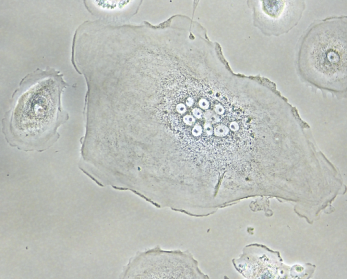 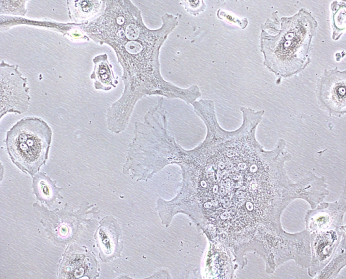 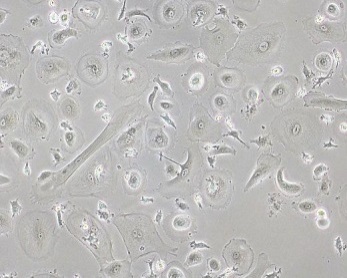 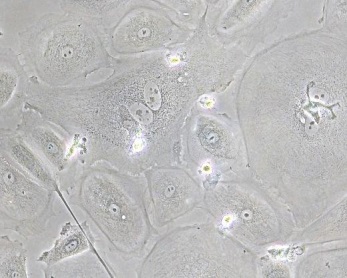 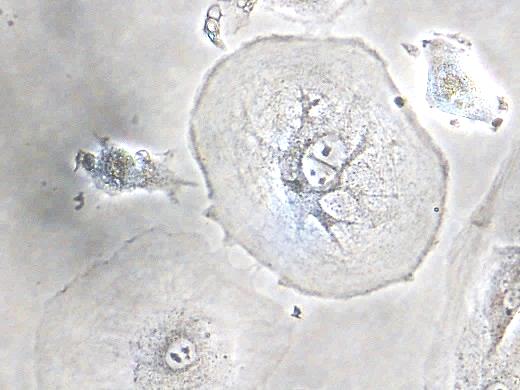 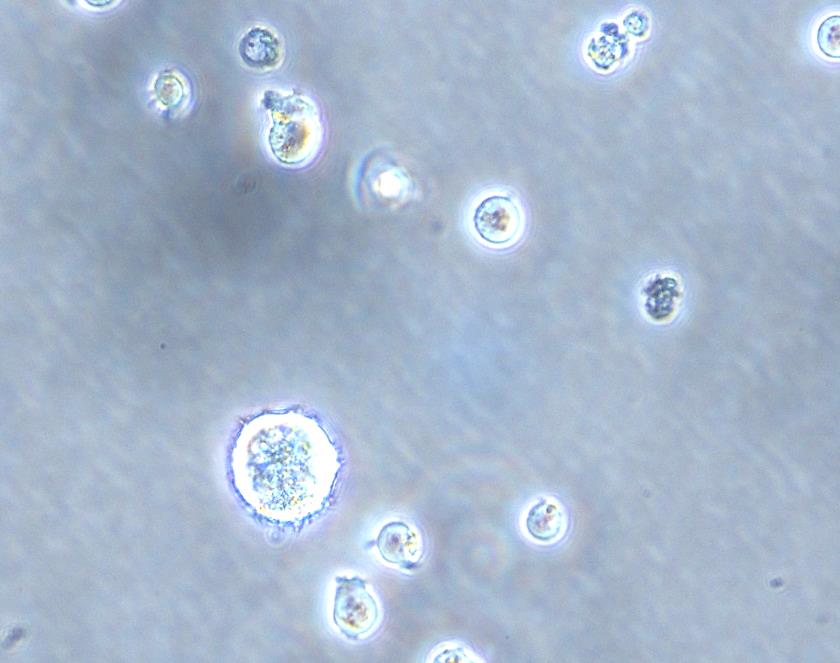 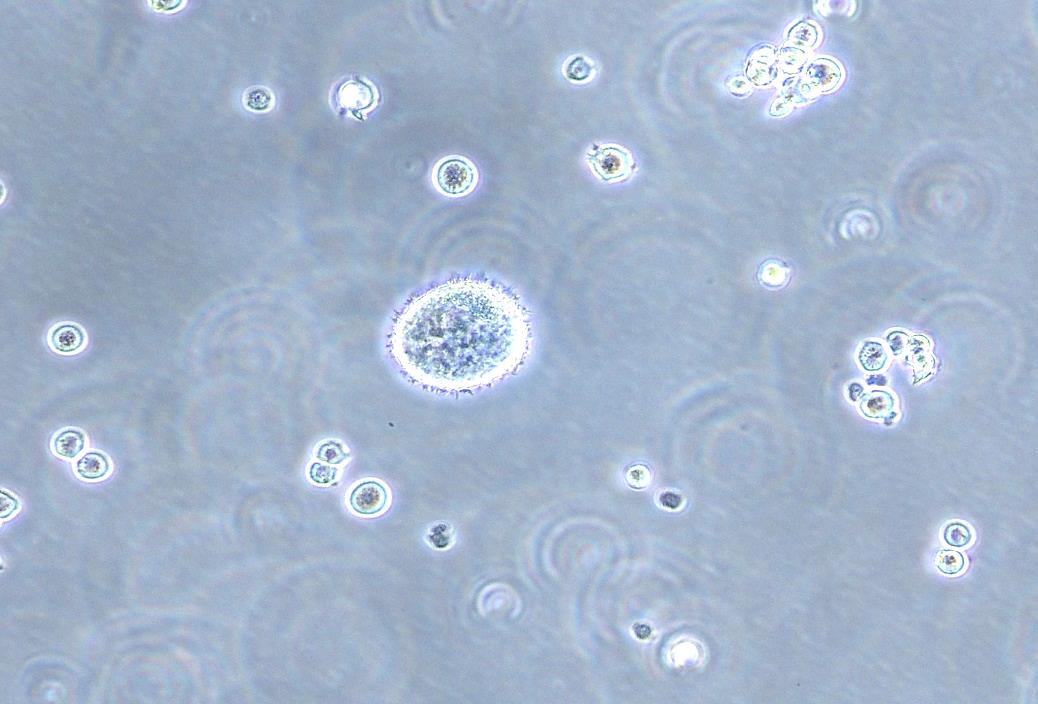 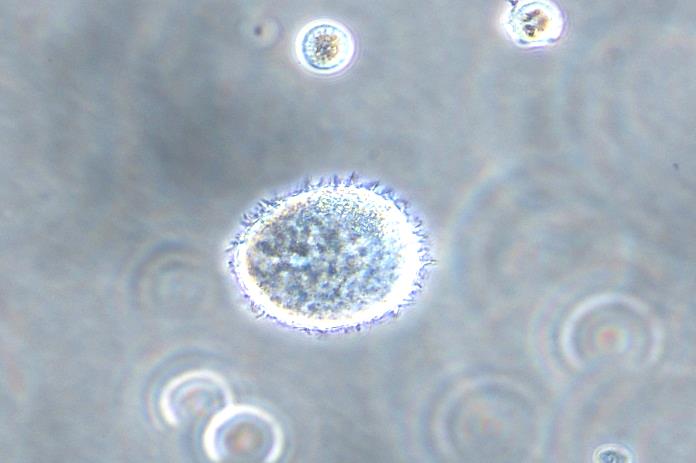 Panel A: Morphology of primary cell cultures from diverse tumors. P1 and G1-Gn are present in several tumors. OvCa, ovarian carcinoma; MaCa, breast carcinoma; PaCa, pancreas carcinoma; T-cell leukemia (here Jurkat cell line). 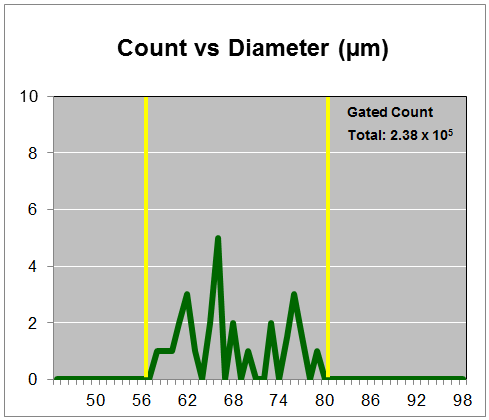 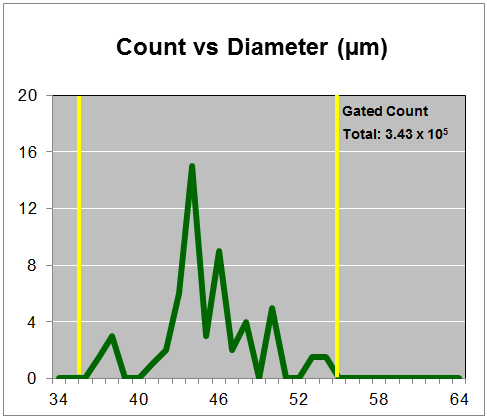 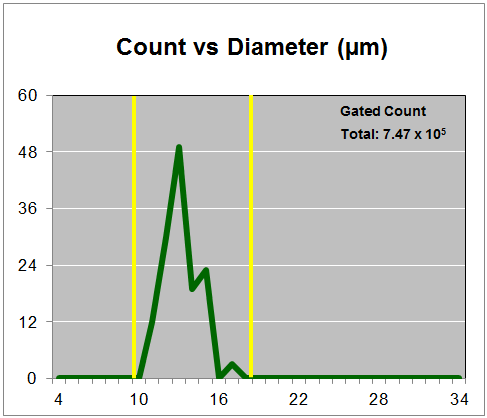 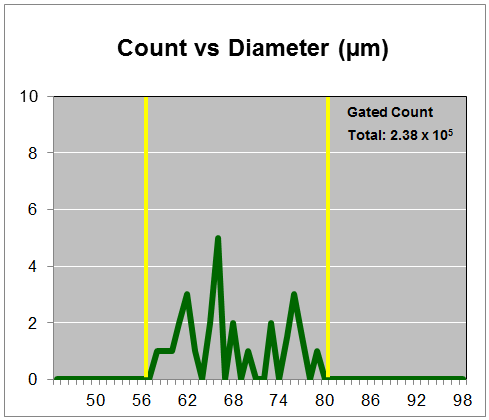 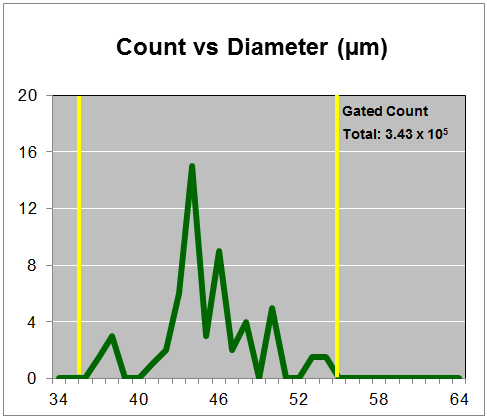 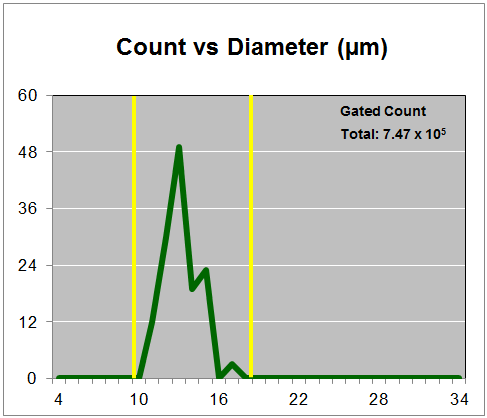 Panel B: Presence of multinucleated cells in ovarian ascites cells. Size distribution of cell population in ascites from ovarian carcinomas. M, cells isolated from untreated patients (Wildtype). N and O, cells from poly-chemotherapy experienced patients.